UPPVÄRMNING5 min hopprep + rörlighet10 min lätt jogg + rörlighetMirouppvärmning: 	30 m lätt jogg, 20 vristhopp, 30 m lätt jogg, 20 växelhopp, 30 m lätt jogg, 7 utfallssteg fram, 30 m lätt hoppsasteg, 7 utfallssteg bak, 30 m hoppsa sidled, 7 utfallssteg sida, 30 m jogg, 7 burpees, 30 m prommis, 5 planka knä mot bröst (hög rumpa, flytta fram kroppen),30 m stegringslopp, 5 planka m groda (platt planka, flytta fram kroppen)30 m framför/bakom, avslappnat + rörlighetRÖRLIGHETSittande dromedar x 6Sitt och andas 1 minKrabban x6Hund med tramp till stjärnan x6Shellstretch + inre stjärna (rumpa) x 6Baksida lår x 12Ligg och sträck upp armarna 3x6Bord 3x20 sekLjumske sida x 6Ljumske fram, sida, bak x 6Extra rörlighet:Komplex rörlighet med käpp (rulla ner, in i sitt, gå upp hela vägen, ner i sitt)Knästå med böjda tår, rulla över foten till djupt KB sittOmvänt rycksitt (sitta lite högre så de inte sjunker för mkt)Spaghetti/köttbulleKäpp med båda armar över huvudet fram och tillbakaKONDITION – blanda som du vill – håll koll så att du är i rätt pulsintervall/jobbigt på rätt sätt15 x 15 Max i 15 sek, gå i 15 sek. 5 min x37 ggr 2min P: 1min jogg3-3-2-2-1-1-30-30-30-30 P:1min jogg efter 3 och 2min löpning. P:30s jogg efter 1min och 30sLöpning Långbacke 4 – 8 ggr minst 300m uppför i maximal fart under mjölksyratröskeln (lätt jogg ner)Smålagsspel med kompisar 7x2 min P: 1 min joggAllmänfys A 3x30 sek (Kan göras som cirkel)Dromedar 2x1 minKB-gång, armar ovanför huvud (så smalt det går utan att tappa bröstkorgens hållning) 2x 10 mArmhävningar – hopp mellan varje från sida till sidaVårrullarHunden/björnen + uppåtvridEnbensknäböjBäckenlyft ett ben på boll/bänk 3x30 sek/benKnäböj med boll över huvudetPlanka med benlyftUtfallssteg sida, boll framför kroppen 3x30 sek/benHopp framåt på ett ben 3x30 sek/benStående utåtrotation m gummiband 3x30 sek/armUpp och ner på armbågarnaLiggande skytten, bågrotationDraken med boll, en arm framåt 3x30 sek/armRak bålrotation m gummiband 3x30 sek/hållSkott 15 på 50%, 10 på 70%Chins 3 x maxAllmänfys B 3x30 sek (Kan göras som cirkel)Dromedar 2x1 minKB-gång, armar ovanför huvud (så smalt det går utan att tappa bröstkorgens hållning 2x 10 mGå upp och ner på händer mot vägg + benrörelse x3Flytta skoHunden med benrörelserEnbensknäböj med boll över huvudet 3x30 sek/benBäckenlyft ett ben 3x30 sek/benKnäböj m boll + upp på tåPlanka med armlyftUtfallssteg m boll över huvudet 3x30 sek/benNedhopp från bänk 3x30 sekBågskytten 3x30 sek/armVandrande plankanStjärnan+ rörlighet bålDraken, en arm framåt 3x30 sek/armBålrotation i skottposition 3x30 sek/arm15 skott på 50%, 10 på 70%, 5 på 90%Chins 3 x maxANDRA STYRKEPASSStötpass:Knäböjsgång 2x10 mArmvändning 2x6Thruster 2x6 Kickstöt 2-3x6KF 2-3x6Överstöt 2-3x5Sittvändning 2-3x5Stöt 4x4Kombinationer: A: 2 omvända sittvändning, 2 sittvändning med paus, 4 överstöt (2 hö, 2 vä), 2 stöt, 2 stötar
x 3-4B:1 thruster, 1 överstöt, 1 stöt, 1 sittvändning, 1 Knäböj fram, 1 stötRyckpass:Knäböjsgång 2x10 mRyck KB 2x6Ryck Drag 2x6Ryck 2x41 RD, 1 ryck, 1 RD, 1 ryck x2 setKombinationer:A: 3 Ryck från knä, 2 ryck lår, 2 ryck höft x3B: 1 ryckdrag, 2 ryck, 1 omv.ryck, 2 ryck KB x3C: 3 ryck, 3 ryck nacke x3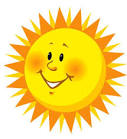 Utegym – anpassa antalet repetitioner till viktenArmgång 3x8Knäböj fram med stock 3x8Chins 3 x 5 (bromsa ner, häng benen i gummiband)Hängande benlyft 3x8Axelpress med stock 3x8Ryckknäböj med stock 3x8Liggande rodd i ringar/stång 3x8Hoppa upp på box/bänk 3x5Dips 3x5 (ok att bara bromsa ner)Stående rodd 3x8Bänkpress 3x8Utfall med stock 3x8/benMedicinboll 3-4 kg 2 varv 10 ggr/övningKasta bakåt m knäböjSittande m twist – benen i luften, dutta bollen i marken från sida till sidaKasta framåt m knäböjKasta i markenInkastSidokastSlå bollen i vägg framåt och bakåt 20 ggr åt varje hållStötpassKast m situpsRulla i armhävningsposition 10 ggr/armKast med rygglyftÖverstöt med 1 handSittande sidokastThrusters – knäböj m bollen fram, stöt upp den och gå upp på tå.Kör gärna 15 min bollövningar i anslutning till något pass i veckan. Vi har gjort massor senaste månaderna, bara att välja. Och…MIO MIN MIO-STRETCH EFTER VARJE PASS!!!